Об утверждении Положения об отделеказначейского исполнения бюджетафинансового управления администрацииБузулукского районаВ соответствии с Положением о финансовом упралении администрации Бузулукского района района Оренбургской области, утвержденным постановлением администрации Бузулукского района Оренбургской области № 398-п от 26.04.2022 года, в целях совершенствования деятельности финансового управления администрации Бузулукского района (далее – финансовое управление)           П р и к а з ы в а ю :1.Утвердить Положение об отделе казначейского исполнения бюджета финансового управления администрации Бузулукского района (далее - Положение) согласно приложению к настоящему приказу.2. Положение об отделе казначейского исполнения бюджета финансового отдела администрации Бузулукского района, утвержденное приказом финансового отдела  № 1/2 от 21.01.2019 года признать утратившим силу.3. Начальнику отдела казначейского исполнения бюджета организовать деятельность отдела в соответствии с утвержденным положением.4. Настоящий приказ вступает в силу с момента его подписания и подлежит размещению в сети Интернет на сайте администрации Бузулукского района в составе информационных ресурсов финансового управления администрации Бузулукского района.5. Контроль за исполнением настоящего приказа возложить на начальника отдела казначейского исполнения бюджета Барановскую Г.В.Начальник финансового управления администрации Бузулукского района                                         Ю.А. Ярыгина                                                                                                                                           Приложение                                                                                                                              к приказу                                                                                                                             финансового управления                                                                                                                              от  17.05.2022    №16/3Положениеоб отделе казначейского исполнения бюджета финансового управления администрации Бузулукского районаОбщие положения1.1. Настоящее Положение регулирует  правовое положение работников  отдела казначейского исполнения бюджета (далее - специалисты), определяет  задачи отдела, основные функции, права и ответственность.1.2. Отдел казначейского исполнения бюджета является структурным подразделением финансового управления администрации Бузулукского района (далее – финансовое управление), созданным в целях организации казначейского исполнения бюджета муниципального образования Бузулукский район (далее – районный бюджет), сельских поселений Бузулукского района, управления счетами бюджета района, счетами, открытыми  для учета средств бюджетных и автономных учреждений Бузулукского района (далее – бюджетные и автономные учреждения).Основной целью отдела является эффективное использование бюджетных средств, целевая направленность, своевременность и рациональность их использования.1.3. В своей деятельности отдел казначейского исполнения бюджета руководствуется Конституцией Российской Федерации, федеральными законами, Гражданским, Бюджетным, Налоговым кодексами Российской Федерации, законами, указами и распоряжениями Президента РФ, приказами, инструкциями и указаниями Министерства финансов РФ и Оренбургской области, действующим законодательством Оренбургской области и  нормативными актами Бузулукского района, приказами финансового управления, а также Положением о финансовом управлении администрации Бузулукского района.1.4. Отдел казначейского исполнения бюджета осуществляет свою деятельность во взаимодействии с Министерством финансов Оренбургской области, Управлением федерального казначейства по Оренбургской области, Межрайонной ИФНС России №3 по Оренбургской области, органами местного самоуправления Бузулукского района, организациями, финансируемыми из районного бюджета и бюджетов сельских поселений, другими отделами финансового управления.2.Основные задачи отдела 2.1. Обеспечение организации исполнения районного бюджета и бюджетов поселений Бузулукского района на основе казначейской системы исполнения бюджета в пределах компетенции отдела.2.2. Осуществление текущего контроля за соблюдением бюджетного законодательства участниками и неучастниками бюджетного процесса при санкционировании заявок на расходование средств.2.3. Ведение учетных операций по вопросам, относящимся к компетенции отдела казначейского исполнения бюджета  и обязательным для выполнения организациями, содержащимися за счет районного бюджета.2.4. Разработка методологических и инструктивных материалов, порядка ведения учетных операций по вопросам, относящимся к компетенции отдела казначейского исполнения бюджета.3. Основные функции отдела3.1. Открытие, закрытие, переоформление и ведение  лицевых счетов главных распорядителей, распорядителей и получателей средств районного бюджета, лицевых счетов бюджетных (автономных) учреждений в порядке, установленном финансовым управлением.3.2. Ведение и хранение юридических дел участников и неучастников бюджетного процесса, лицевые счета которым открыты в  финансовом управлении.3.3. Ведение книги регистрации лицевых счетов участников и неучастников бюджетного процесса. 3.4. Формирование и предоставление в УФК по Оренбургской области информации для Сводного реестра участников бюджетного процесса, а также юридических лиц, не являющихся участниками бюджетного процесса в системе «Электронный бюджет» 3.5. Проведение поступлений и перечислений за счет средств бюджетных (автономных) учреждений в пределах остатков средств на их лицевых счетах.3.6. Учет сведений с операциями с целевыми субсидиями.3.7. Санкционирование расходов, источником финансового обеспечения которых являются субсидии, полученные в соответствии с абзацем вторым пункта 1 статьи 78 Бюджетного кодекса Российской Федерации.3.8. Текущий контроль при приеме и проверке документов для осуществления санкционирования оплаты денежных обязательств или возврат без исполнения документов с указанием причины возврата.3.9. Внесение в автоматизированную систему реквизитов поставщика товаров, исполнителей работ и услуг для проведения платежей с лицевых счетов.3.10. Учет бюджетных обязательств по казенным и бюджетным (автономным) учреждениям.3.11. Формирование уведомлений об уточнении вида и принадлежности платежа (поступлений) в части уточнения произведенных кассовых выплат и поступлений  на лицевых счетах, открытых в финансовом управлении.3.12. Осуществление контроля в сфере закупок в части, касающейся финансового управления, в соответствии с полномочиями, установленными законодательством Российской Федерации. 3.13. Осуществление учета и хранения исполнительных документов и решений налоговых органов о взыскании налогов, сборов, пеней и штрафов, предусматривающих обращение взыскания на средства районного бюджета и бюджетов сельских поселений по денежным обязательствам участников и неучастников бюджетного процесса.3.14. Проверка и принятие от главных распорядителей бюджетных средств заявок о прогнозируемых кассовых перечислениях на текущий финансовый год, месяц и уведомлений о внесении изменений в кассовый план, формирование кассового плана.           3.15. Обеспечение казначейского исполнения бюджета района, в соответствии с законодательством Российской Федерации открытие казначейских счетов в Управлении Федерального казначейства по Оренбургской области, осуществление управления операциями на казначейском счете местного бюджета, казначейских счетах, открытых для учета средств бюджетных (автономных) учреждений, подтверждение денежных обязательств бюджета района;3.16. Завершение операций по исполнению бюджета района в текущем финансовом году в порядке, установленном финансовым управлением.3.17 Осуществление подготовки писем, оказание методической помощи по вопросам, входящим в компетенцию отдела.4. Основные права и обязанности отдела4.1. Специалисты отдела имеют право:запрашивать и получать в установленном порядке необходимые для выполнения своих функций материалы и документы от учреждений администрации Бузулукского района и иных организаций;взаимодействовать со структурными подразделениями финансового управления, бюджетополучателями, а также сторонними организациями по вопросам казначейского исполнения бюджета;участвовать совместно с другими отделами финансового управления в семинарах, совещаниях, проводимых финансовым управлением;вносить начальнику финансового управления предложения по развитию и совершенствованию порядка исполнения бюджета района, о повышении качества управления средствами на казначейском счете бюджета района;4.2. Специалисты обязаны:соблюдать Конституцию Российской Федерации, законодательство Российской Федерации, Оренбургской области, муниципальные правовые акты Бузулукского района;исполнять должностные обязанности;соблюдать при исполнении должностных обязанностей права и законные интересы граждан и организаций;исполнять поручения руководителя, данные в пределах его полномочий;         соблюдать ограничения, не нарушать запреты, которые установлены Федеральным законом от 02.03.2007 № 25-ФЗ «О муниципальной службе в Российской Федерации» и другими федеральными законами;	точно и в срок выполнять поручения своего руководителя;	соблюдать правила делопроизводства, в том числе надлежащим образом учитывать и хранить полученные на исполнение документы и материалы, своевременно сдавать их ответственному за делопроизводство, в том числе при уходе в отпуск, убытии в командировку, в случае болезни или оставления должности;	соблюдать правила внутреннего трудового распорядка, Кодекс этики и служебного поведения муниципальных служащих администрации муниципального образования Бузулукский район, правила и нормы охраны труда, техники безопасности и противопожарной защиты;	беречь и рационально использовать имущество, предоставленное для исполнения должностных обязанностей, а также не использовать это имущество в целях получения доходов или иной личной выгоды;5. Организация работы отдела5.1. Отдел казначейского исполнения бюджета финансового управления администрации Бузулукского района подчиняется в своей деятельности начальнику финансового управления.5.2. Отдел возглавляет начальник отдела, в состав отдела входят два специалиста.5.3. Начальник отдела назначается на должность и освобождается от должности начальником финансового управления.5.4. Начальник отдела:руководит деятельностью отдела, организовывает работу по выполнению всех функций, возложенных на отдел;распределяет функциональные обязанности между работниками отдела по согласованию с начальником финансового управления, при необходимости вносит предложения начальнику финансового управления об изменении должностных инструкций специалистов отдела казначейского исполнения бюджета; анализирует деятельность отдела с целью последующего устранения выявленных недостатков и закрепления положительных тенденций;обеспечивает защиту сведений, составляющих государственную и иную охраняемую законами тайну, в пределах компетенции отдела;обеспечивает внедрение и использование современных приемов и методов работы в деятельности отдела;обеспечивает организацию проведения мероприятий по контролю за исполнением специалистами отдела казначейского исполнения бюджета своих должностных обязанностей, соблюдением трудовой дисциплины и деятельностью отдела;координирует работу отдела с другими отделами финансового управления;осуществляет иные полномочия в соответствии с действующим законодательством.6. Ответственность отдела6.1. Начальник отдела несет персональную ответственность за:своевременное и качественное исполнение  возложенных на отдел задач и функций;организацию работы отдела, своевременное и квалифицированное выполнение приказов, распоряжений, поручений начальника финансового управления, действующих нормативных правовых актов по профилю деятельности отдела;состояние трудовой и исполнительской дисциплины в отделе, исполнение его специалистами своих функциональных обязанностей;ведение документации, предусмотренной действующими нормативными правовыми актами;представление в установленном порядке достоверной статистической и иной информации о деятельности отдела.6.2. Специалисты отдела несут установленную законодательством ответственность за неисполнение или ненадлежащее исполнение возложенных на них обязанностей, за разглашение персональных данных, а также за причиненный ими материальный ущерб в порядке, предусмотренном законодательством Российской Федерации.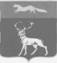 АДМИНИСТРАЦИЯМУНИЦИПАЛЬНОГО ОБРАЗОВАНИЯБУЗУЛУКСКИЙ РАЙОНОРЕНБУРГСКОЙ ОБЛАСТИ ФИНАНСОВОЕ УПРАВЛЕНИЕ                   ПРИКАЗпо основной деятельности от 17 мая 2022 года  № 16/3